----------------------------1st WEEK – 27.10.2023Introduction to the Workshop – Getting to know the studentsEclass familiarization – setting the frameworkLISTENING & SPEAKING/WRITING: “SWOT Analysis”, “10 Effective Skills Managers Should Have”2nd WEEK – 03.11.2023READING / SPEAKING / LISTENING / WRITING: “English for Business Studies” – Unit 1/Management (printed form)LISTENING & WRITING: “10 Effective Skills Managers Should Have”BEC Practice: https://www.cambridgeenglish.org/exams-and-tests/qualifications/business/3rd WEEK – 10.11.2023READING / SPEAKING / LISTENING / WRITING: “English for Business Studies” – Unit 1/Management BEC Practice: https://www.cambridgeenglish.org/exams-and-tests/qualifications/business/ - only the Listening section VOCABULARY: Vocabulary Practice 1 – uploaded in the Vocabulary Practice Resources of our eclass, have a hard copy for Friday to be done in class & “Business Vocabulary in Use”/Parts 6 and 7LISTENING: “Types of Organisational Structure” & “Effective Principles of Management by Peter Drucker”WRITING: writing formal emails4th WEEK – 24.11.2023READING / SPEAKING / LISTENING / WRITING: “English for Business Studies” – Unit 1, 3 & 6/” Management”, “Company Structure” & “Women in Business”SPEAKING: Role Play from Unit 6 “Women in Business”LISTENING: Listening Practice about company structure & Listening tasks from Units 1, 2 & 6VOCABULARY: Vocabulary Practice 2 & “Check your Vocabulary for Business and Administration”, pp. 62-645th WEEK – 01.12.2023SPEAKING: Role Play from Unit 6 “Women in Business”VOCABULARY: “Check your Vocabulary for Business and Administration”, pp. 9-12LISTENING: Listening Practice about company structure & Listening tasks from Units 1, 2 & 6READING / SPEAKING / LISTENING / WRITING: “English for Business Studies” – Unit 1, 3 & 6/” Management”, “Company Structure” & “Women in Business6th WEEK – 08.12.2023LISTENING: Listening Practice about company structure [has been uploaded in our eclass since Week 3] & Listening tasks from Units 1, 2 & 6READING / SPEAKING / LISTENING / WRITING: “English for Business Studies” – Unit 1, 3 & 6/” Management”, “Company Structure” & “Women in Business”WRITING: discussion on how to write formal lettersHOMEWORKLISTENING & WRITING: “10 Effective Skills Managers Should Have”  listen and write a summary [video link uploaded on Week 1 Videos & Links]BEC Practice: https://www.cambridgeenglish.org/exams-and-tests/qualifications/business/ - only the listening uploaded in eclass (BEC Practice Listening 23112023/eclass)VOCABULARY: “Check your English Vocabulary for Business and Administration” [pp. 39-43, Recruitment 1-3] VOCABULARY: Vocabulary Practice 1 – uploaded in the Vocabulary Practice Resources of our eclass & “Business Vocabulary in Use” (e mailed to you by Anastasia) /Parts 6 and 7WRITING: in the Writing Practice Resources re-write the “writing formal mails” file into a formal mail. 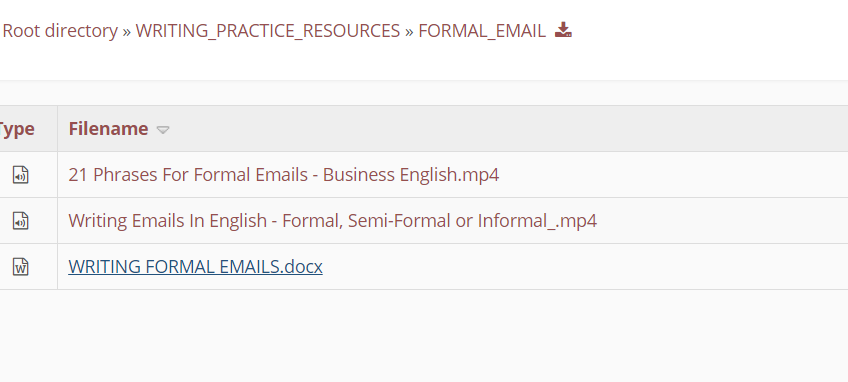 VOCABULARY: Vocabulary Practice 2 & “Check your Vocabulary for Business and Administration”, pp. 62-64, pp. 9-12WRITING: we discussed the format of writing formal/semi-formal/informal emails and paragraphs- in the Writing Resources section of our eclass, click on the FORMAL_MAIL & WRITING_PARAGRAPHS path, watch the relevant videos and prepare the writing tasks indicated in this table. WRITING: write a formal email  in out last class we formed groups and we worked on the role play from Unit 6 “Women in Business” [see Speaking Resources in our eclass]. The conclusions/suggestions were written on the whiteboard and they have to be used as the basis for writing a formal informative email from the CEO of the company to the other Depts. 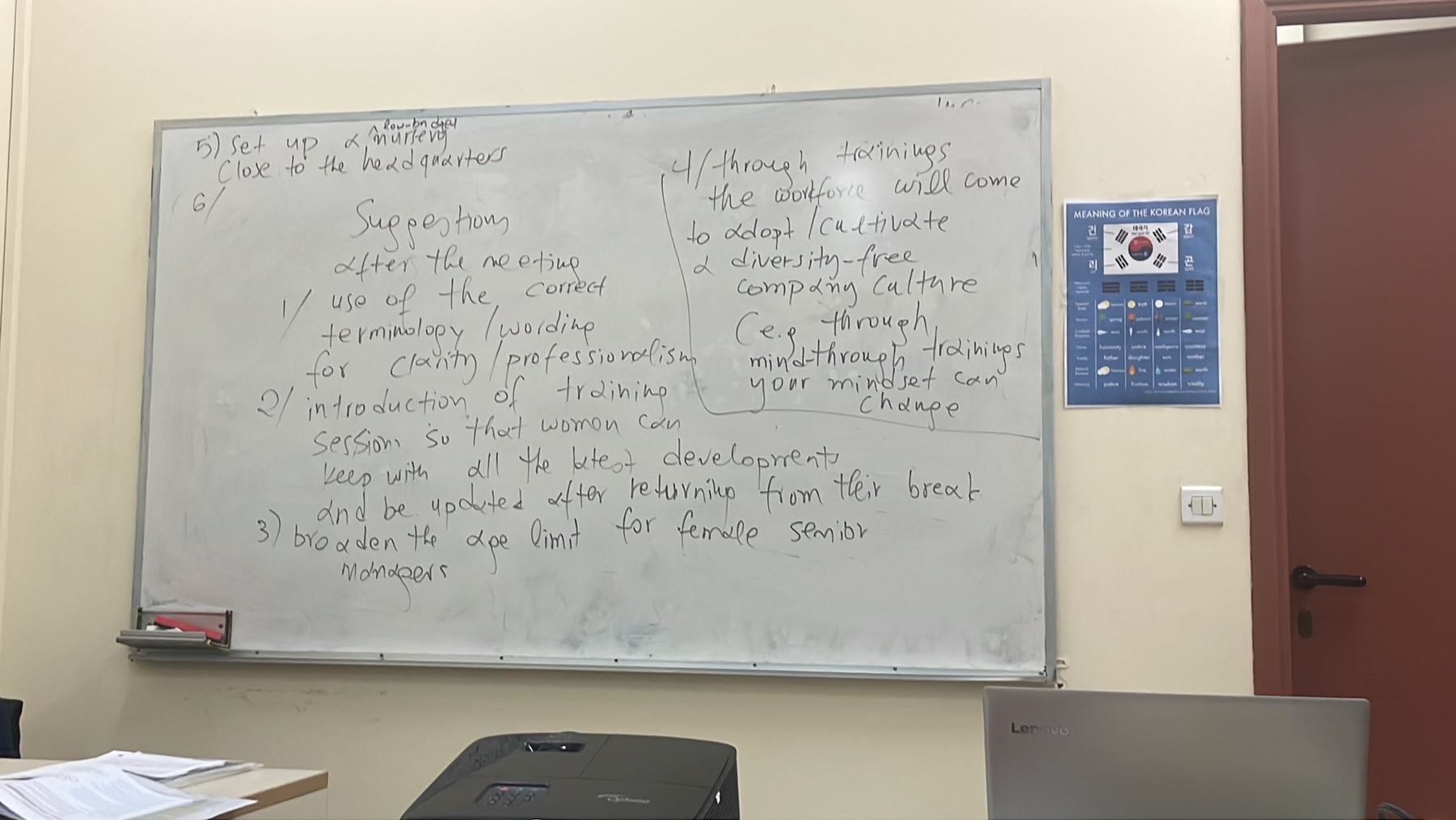 